LampiranUji analisis chi square dengan odds ratio indeks massa tubuh dengan penyakit kardiovaskular pada kasus kematian mendadak x²  =  13x14 + 13x33 + 34x14 + 34x33 = 46,86          47           47          47          47dx = 2; p   = 0,001jadi, x² = 46,86; p <0,05; odds ratio = 13,05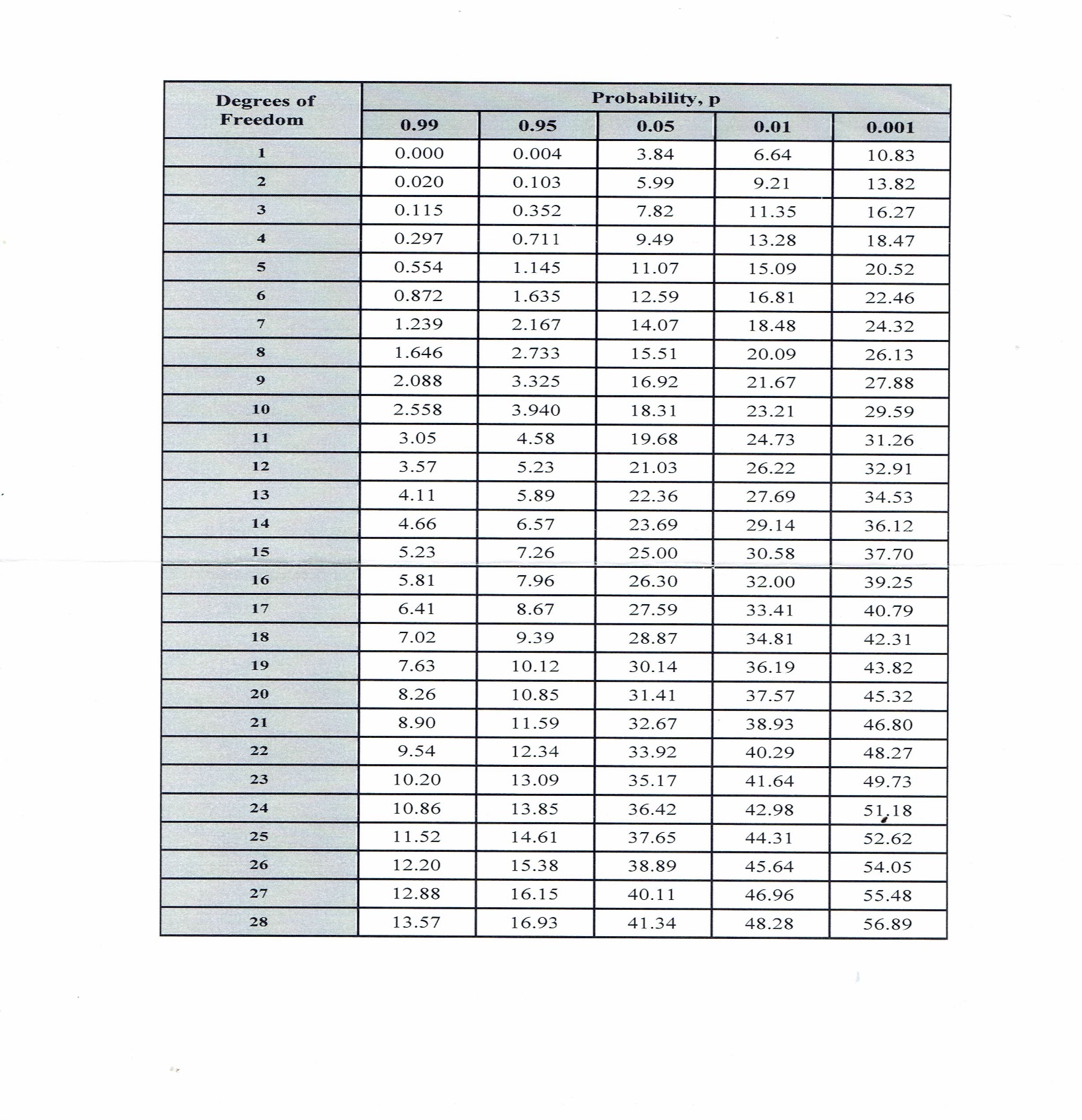 Indeks Massa TubuhPenyakit KardiovaskularPenyakit KardiovaskularTotalTotalIndeks Massa TubuhTidakYaTotalTotalBerat badan normal951414Berat badan berlebih4293333Jumlah13344747